PARTITURAS FLAMENCAS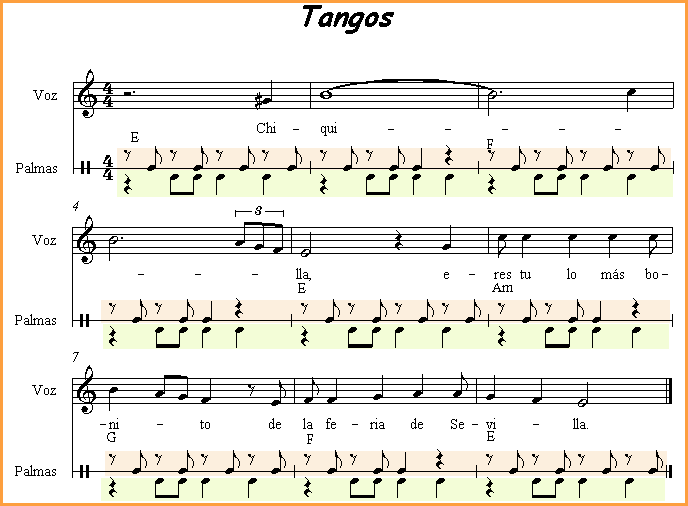 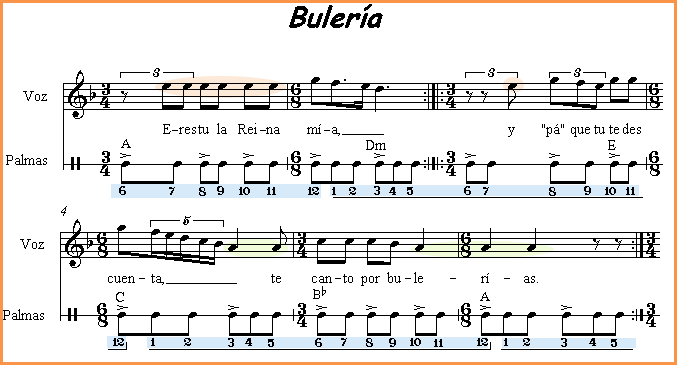 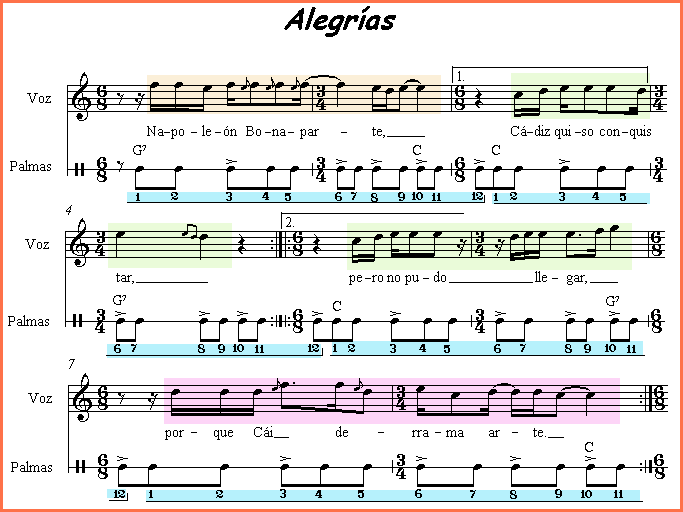 